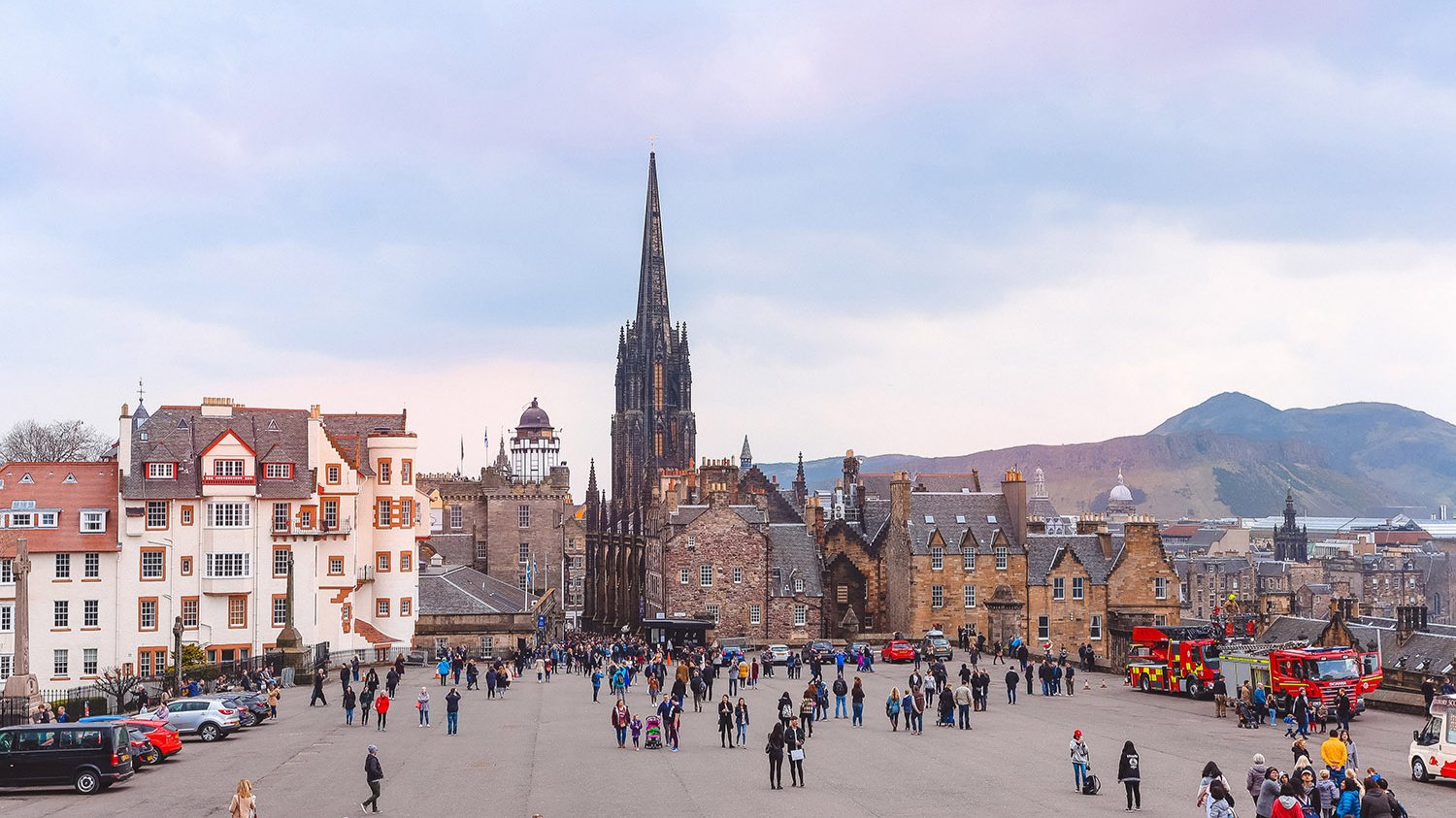 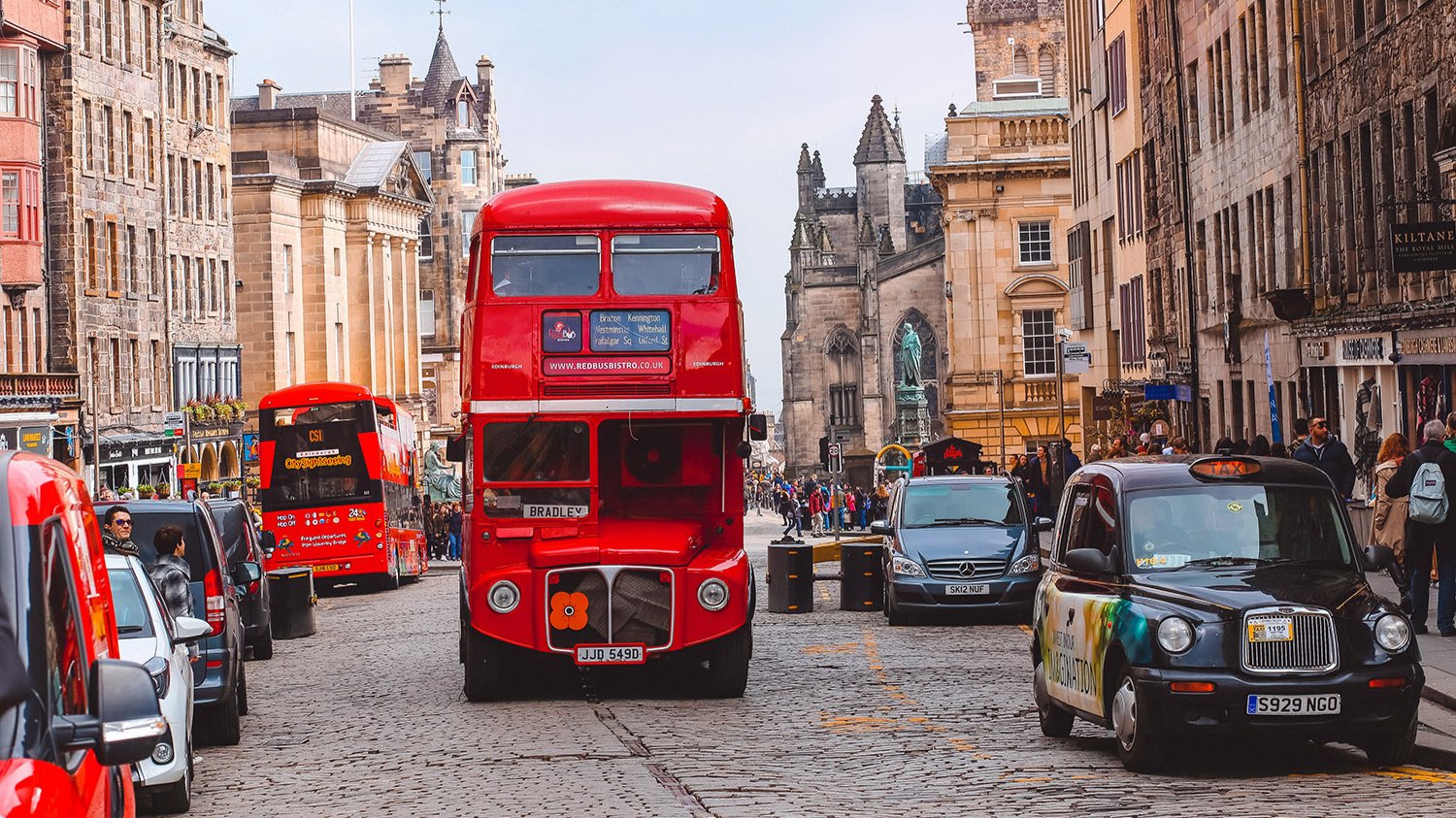 CES Edinburgh — language school in the UK54 Manor Place, Edinburgh, UK, from 12 to 80 ageDescriptionWhy choose this programInfrastructureSport infrastructureHobbies and clubsWhat else included in the program priceRecommended arrival cityЭдинбургSample timetablePrice: €1,151.57Dates: 2020-03-22 - 2020-04-04Group leader: Ponomareva Natalia, +7 (903) 274 90 51, ponomarevang.edu@yandex.ruCourse intensity15AccommodationHost familyRoom typeTwinBathroom facilitiesSharedMealsBreakfast + DinnerExcursions per week0Weekday excursions0Full day excursions0MorningAfternoonEveningDay 1ArrivalsArrivalsFree time with homestay Day 2Testing and inductionOrientation TourFree time with homestay Day 3English lessons Edinburgh CastleGhost tour (additional charge)Day 4English lessons National Museum of ScotlandFree time with homestay Day 5English lessons Arthur’s SeatTraditional Scottish dancingDay 6Portobello BeachArthur’s SeatFree time with homestay Day 7Full day excursion to GlasgowFull day excursion to GlasgowFull day excursion to Glasgow